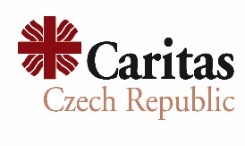 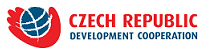 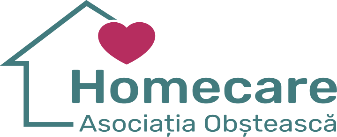 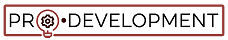 CERERE DE OFERTĂAsociația Obștească „Homecare”,  respectuos solicită oferte de preț pentru procurarea medicamentelor și consumabilelor medicale  (indicate în  anexa 1 și 2), în cadrul  proiectului „Telemedicine for the future-telemedicine in Moldovan homecare” implementat de către AO “Homecare” în baza parteneriatului de cooperare cu  Caritas Republica Cehă cu susținerea financiară a Agenției Cehe de Dezvoltare în cadrul programului  "Cooperare Cehă de Dezvoltare.                                                                  ANEXA1ANEXA2I.Condiții de Livrare Ofertanții pot depune o singură ofertă pentru toate  articolele  din cadrul prezentei cereri. Oferta în limba română va fi depusă în conformitate cu termenii și condițiile de livrare și trebuie să fie însoțită de o copie a Certificatului de Înregistrare sau a Deciziei legale care să ateste că societatea este înregistrată ca persoană juridică, Licenței de activitate, Certificatului de Acreditare.Termenii și Condițiile de Livrare din prezenta cerere de ofertă sunt parte integrantă a Contractului și necesită a fi completați.Preţul:  Prețul trebuie sa fie indicat în Lei Moldovenești (MDL) la cota  0% TVA  și cu TVA. Prețul  trebuie să includă costurile necesare livrării produselor  la următoarea destinație: Republica Moldova, str. Gheorghe Cașu nr.4Evaluarea şi acordarea contractului: Ofertele considerate ca fiind adecvate vor fi evaluate în baza  celui mai avantajos preț ( documentelor prezentate și a criteriilor de selecție). II.Documente solicitate: 1.Oferta prezentată în corespundere cu cererea de ofertă prezentată pe foaie cu antetul organizației. (a) în cazul în care există o diferență între sumele în cifre și litere, suma în litere va predomina;(b)  în cazul în care ofertantul refuză să accepte corectarea, oferta va fi respinsă;2. Prezența în anexă la ofertă a:(a) Certificatului de înregistrare; (b) Licenței de activitate; (c) Certificatului de Acreditare.(d)Prezentarea certificatului  despre lipsa restanțelor față  de bugetul de Stat;(e) Datelor  generale despre ofertant; (f) Indicarea termenului de valabilitate a produselor;Valabilitatea ofertei: Oferta trebuie să fie valabilă timp de patruzeci și cinci (45) zile de la data limită pentru depunerea ofertelor. Condiții speciale:Ofertantul trebuie să examineze cererea de ofertă. Necomunicarea tuturor informațiilor sau documentelor solicitate prin cererea de ofertă poate duce la respingerea ofertei.Un ofertant potențial care necesită clarificări privind cererea de ofertă va contacta în scris AO Homecare  la adresa ao.homecare@gmail.com,  AO Homecare va răspunde în scris oricărei solicitări de clarificare, cu condiția primirii unei astfel de cereri nu mai târziu de cinci (5) zile calendaristice înainte de data limită de primire a ofertelor.În orice moment înainte de termenul limită pentru depunerea ofertelor, AO Homecare poate modifica cererea de oferte prin emiterea unui amendament. Orice act adițional emis va face parte din cererea de ofertă și va fi comunicat în scris tuturor celor care au obținut invitația de cotare direct de la AO Homecare. Ofertantul va suporta toate costurile aferente pregătirii și prezentării ofertei sale, iar AO Homecare nu va fi responsabil pentru aceste costuri, indiferent de comportamentul sau rezultatul procesului de selectare. AO Homecare își rezervă dreptul de a accepta sau de a respinge orice ofertă, de a anula procesul de selectare și de a respinge toate ofertele în orice moment înainte de atribuirea contractului, fără a-și asuma responsabilitatea față de ofertanți.Ofertele se primesc până la 26 noiembrie 2021,  ora 16.00 Pachetul de documente (cu numele și adresa completă a solicitantului) trebuie depus într-un plic sigilat, prin curier privat sau prin livrare  la adresa de mai jos: mun.Chișinău, str. Gheorghe Cașu nr.4, Biroul central al Asociației Obștești HOMECARE. Informații suplimentare pot fi obținute  expediind în scris mesaj la adresa ao.homecare@gmail.com.Nr.Denumire articol Unitate de masura1Acid acetilsalicilic 500mg N10buc2Acid formic sol.cutan.50mlfl3Alle gel 45,0amb4Analgin 500mg comp.N10buc5Apa oxiginata 3% sol.cutan. 50mlfl6Arbivir-Zdorovie 100mg N10amb7Artrocol gel 45,0amb8Betadin 10 % sol.cutan. 30mlfl9Capsicam unguent 50,0amb10Captopril 25mg comp. N20amb11Captopril 50mg comp. N20 amb12Carbune activat 250mg N 10buc13Cardiomagnil 75mg comp.film. N100amb14Cerucal comp. N50amb15Chondroxid gel 50mg/g 30,0amb16Citramon comp.N10buc17Clafen gel 1% 40,0amb18Cufsol pastille N12amb19Dermovate unguent 20,0amb20Dexalgin 25mg comp. N10amb21Dexinal gel 60,0amb22Fastum gel 100,0amb23Finalgon gel 20,0amb24Geucamen crem 40,0amb25Heparin ung 25,0amb26Ibuprofen 400mg capsule  N10amb27Indometacin unguent 40,0amb28Iod 1% sol.cutan. 10mlfl29Kagocel 100mg comp. N10amb30Levomecol unguent 40,0amb31Lioton gel 1000 50,0amb32Loperamid 2mg capsule N10amb33Menovazan crem 40,0amb34Menovazin sol.cutan. 40mlfl35Mezim-forte comp.film. N20amb36Nimesil 100mg pulb.N15amb37No-spa 40mg comp.  N100amb38Pancreatin 8000 comp.film. N50amb39Paracetamol 500mg comp. N10buc40Picaturi cardiace sol. 25mlfl41Sindolor gel 45,0amb42Sulfargin unguent 10mg/g 50,0amb43Tinctura odolean sol. 30 mlfl44Tiyokas gel 50,0amb45Troxerutin gel 2% amb46Validol comp.subling. N10buc47Valusal  gel 50,0amb48Verde de briliant sol.cutan. 10ml fl49Viprosal B unguent 50,0amb50Voltaren Emulgel gel 100,0ambNr.Denumire articolUnitate de masura1Absorbante urologice N28 amb2Bahile N100 (50perechi)amb3Bonete N100 amb4Citofix 10cm*10mbuc5Comprese din tifon sterile 10*10 N5buc6Comprese din tifon sterile 5*5 N5buc7Comprese din tifon sterile 7,5*7,5 N5buc8Degetar buc9Emplastru 2,5cm *5m tesut buc10Emplastru bactericid 19mm*72mm N20amb11Emplastru cu piper buc12Fasa de tifon n/st 5*10cmbuc13Fasa de tifon n/st 7*14cmbuc14Fasa de tifon st 5*10cmbuc15Halat med. N1buc16Manusi n/st N100 (50perechi)amb17Manusi sterile (1 pereche)buc18Masti medicale 2str N50 amb19Pansament post-operator steril 9cm*10cm buc20Protector p/u pat Tena Bed 60*60 N30amb21Respirator buc22Salfete umede antibacteriale N72amb23Scutece Tena (Medium, Large) N30amb24Servetele cu alcool N100amb25Servetele cu sol.dezinfectant N1 buc26Sol. dezinfectant p/u miini 1 Litrfl27Sol. dezinfectant p/u miini 30ml (spray)fl28Sol. dezinfectant p/u suprafete 1 Litr fl29Termometru buc30Vata n/st 50,0buc